1Б  клас                                                           Домашна работа                22 учебна седмицаУважаеми родители,Тази седмица преговаряхме буквите С и З.Моля, довършете изписването на буквите, сричките, думите и изчреченията на стр. 38-39 в учебните тетрадки.Моля, научете да четете текста ,,Самолет” на стр. 49 от Буквара.По желание! Моля, принтирайте следващата страница и нека децата да оцветят картичката за международния ден на жената -  8 март.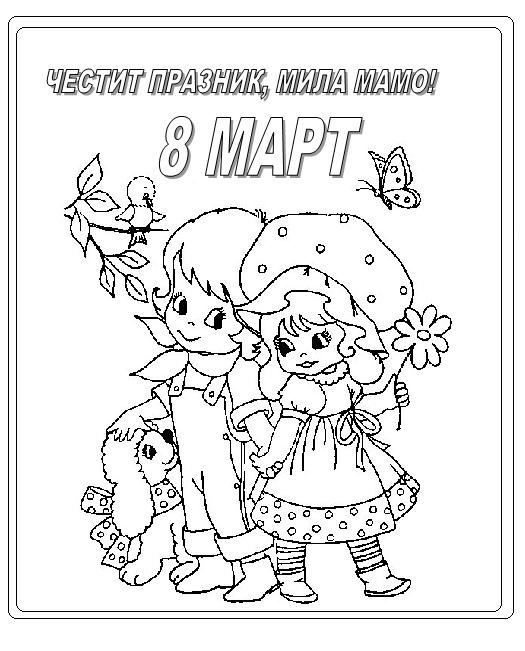 